Name: ______________________			Date: _________ 			Period: _______Day 02 - Analyzing Numerical Data: Estimating Large NumbersI.A Student Activity Sheet 1: Estimating Crowds Watch this short clip. http://www.101qs.com/518-file-cabinet--act-1 4. How many Post-It notes will it take to cover the file cabinet?5. How would you figure out how many files can fit in the file cabinet? 6. A 2 cm cube holds 468 grains of rice. How many grains of rice would fit in a box with dimensions 6 cm x 2 cm x 12 cm? 7. REFLECTION: What other methods could be used to estimate the size of a large crowd? Describe how and why the crowd size estimate supplied by event organizers might differ from estimates made by other groups.Turn in to your teacher What problems are you trying to figure out?What estimates do you have?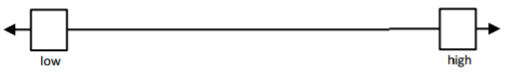 What info do you already know about the problem?What info do you need about the problem?Work SpaceWork SpaceWhat is your conclusion? How did you reach that conclusion?What is your conclusion? How did you reach that conclusion?